Skill and Profile GainedWork ExperienceOrganization ExperienceRIFQI FAUZAN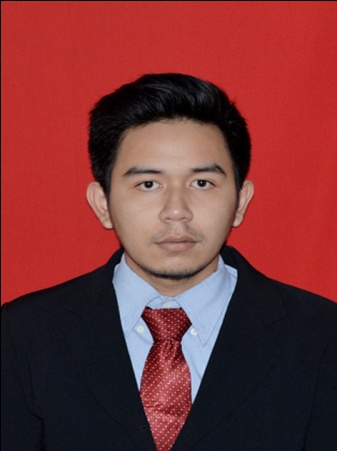 Fresh Graduate and Seeking a Professional Career 0857-7117-4440 |  r_fauzan2612@yahoo.com | 22 years old | Cilandak, South Jakarta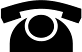 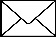 RIFQI FAUZANFresh Graduate and Seeking a Professional Career 0857-7117-4440 |  r_fauzan2612@yahoo.com | 22 years old | Cilandak, South JakartaEducation HistoryFormal1998 – 2004                     SDI Raudlatul Ilmiyah, Islamic School of Jakarta       2004 – 2007                     MtsN 3 Pondok Pinang, Islamic Junior High School of Jakarta2007 – 2010                     SMAN 46 Jakarta (Social Science Student)2010 – 2015                     UIN Syarif Hidayatullah, Jakarta (Bachelor Degree on                                       International Relations)Non Formal2007 – 2010                     Arabic and English Language Basic Course in LBI                                        (Lembaga Bahasa Internasional)2008 – 2009                     English Language Conversation Course in LIFRA2008 – 2009                     Studying Cinematography in X-KUL TV2009 – 2011                     English Language for Adults Course in LIA (Elementary,                                       Intermediate, and High Intermediate Levels) AdvanceAnalytical on Domestic, Regional and Global Politics, Economic, Security and Social Issues;AdvanceGood English both Spoken and Written;AdvanceBasic France and Arabic Spoken;AdvancePresentation Skill; (Ms.Office, Prezi, Movie Maker)AdvanceTelephoning Courtesy; Survey and MarketingAdvanceConduct Qualitative Research; Structure, Analysis, Data Input,AdvanceTranslating, and EditingJan 2014 – Feb 2014Internship student1 monthMinistry of Forestry Republic of Indonesia| Jakarta Raya(Bilateral and Regional Division)ResponsibilitiesSearch some articles about international organization who has relation with Ministry of Forestry Republic of Indonesia and attend some meeting and socialization about new program which held by the MinistryAug 2015 – PresentMember at International Relation Alumni Community in my Collage Aug 2014 – Sep 2014Event Division of Community Service Program (KKN)Feb 2014 – PresentMember of WALHI (Wahana Lingkungan Hidup)/Sahabat WALHI